WNIOSEK DLA KANDYDATA ZMIENIAJĄCEGO SZKOŁĘPROSZĘ O PRZYJĘCIE MNIE DO TECHNIKUM NA KIERUNEK:DANE OSOBOWE KANDYDATAUKOŃCZONA SZKOŁA PODSTAWOWARODZICE (PRAWNI OPIEKUNOWIE)OPIEKUN PRAWNYWAŻNE INFORMACJE O STANIE ZDROWIA UCZNIAOPINIE I ORZECZENIAOŚWIADCZENIA I DEKLARACJEZ JAKICH ŹRÓDEŁ POZYSKALIŚCIE PAŃSTWO INFORMACJE O NASZEJ SZKOLE?POPRZEDNIA SZKOŁAKONTAKTTechnik informatykTechnik organizacji turystyki *Technik programistaTechnik hotelarstwa *Technik logistykTechnik weterynariiTechnik logistyk(mundurowy)* Udział w zajęciach klasy wioślarskiej dla dziewcząt* Udział w zajęciach klasy wioślarskiej dla dziewcząt* Udział w zajęciach klasy wioślarskiej dla dziewcząt* Udział w zajęciach klasy wioślarskiej dla dziewczątNAZWISKONAZWISKONAZWISKONAZWISKONAZWISKONAZWISKONAZWISKONAZWISKONAZWISKONAZWISKONAZWISKONAZWISKONAZWISKONAZWISKONAZWISKONAZWISKOIMIĘIMIĘIMIĘIMIĘIMIĘIMIĘIMIĘIMIĘIMIĘIMIĘIMIĘIMIĘIMIĘIMIĘIMIĘIMIĘIMIĘIMIĘDRUGIE IMIĘDRUGIE IMIĘDRUGIE IMIĘDRUGIE IMIĘDRUGIE IMIĘDRUGIE IMIĘDRUGIE IMIĘDRUGIE IMIĘDRUGIE IMIĘDRUGIE IMIĘDRUGIE IMIĘDRUGIE IMIĘDRUGIE IMIĘDRUGIE IMIĘDRUGIE IMIĘDRUGIE IMIĘDATA URODZENIADATA URODZENIADATA URODZENIADATA URODZENIADATA URODZENIADATA URODZENIADATA URODZENIADATA URODZENIADATA URODZENIADATA URODZENIADATA URODZENIADATA URODZENIADATA URODZENIADATA URODZENIADATA URODZENIADATA URODZENIADATA URODZENIADATA URODZENIA----MIEJSCE URODZENIAMIEJSCE URODZENIAMIEJSCE URODZENIAMIEJSCE URODZENIAMIEJSCE URODZENIAMIEJSCE URODZENIAMIEJSCE URODZENIAMIEJSCE URODZENIAMIEJSCE URODZENIAMIEJSCE URODZENIAMIEJSCE URODZENIAMIEJSCE URODZENIAMIEJSCE URODZENIAMIEJSCE URODZENIAMIEJSCE URODZENIAMIEJSCE URODZENIATELEFON UCZNIATELEFON UCZNIATELEFON UCZNIATELEFON UCZNIATELEFON UCZNIATELEFON UCZNIATELEFON UCZNIATELEFON UCZNIATELEFON UCZNIATELEFON UCZNIATELEFON UCZNIATELEFON UCZNIATELEFON UCZNIATELEFON UCZNIATELEFON UCZNIATELEFON UCZNIATELEFON UCZNIATELEFON UCZNIAPESELPESELPESELPESELPESELPESELPESELPESELPESELPESELPESELPESELPESELPESELPESELPESELADRES E-MAIL UCZNIAADRES E-MAIL UCZNIAADRES E-MAIL UCZNIAADRES E-MAIL UCZNIAADRES E-MAIL UCZNIAADRES E-MAIL UCZNIAADRES E-MAIL UCZNIAADRES E-MAIL UCZNIAADRES E-MAIL UCZNIAADRES E-MAIL UCZNIAADRES E-MAIL UCZNIAADRES E-MAIL UCZNIAADRES E-MAIL UCZNIAADRES E-MAIL UCZNIAADRES E-MAIL UCZNIAADRES E-MAIL UCZNIAADRES E-MAIL UCZNIAADRES E-MAIL UCZNIAWOJEWÓDZTWOWOJEWÓDZTWOWOJEWÓDZTWOWOJEWÓDZTWOWOJEWÓDZTWOWOJEWÓDZTWOWOJEWÓDZTWOWOJEWÓDZTWOWOJEWÓDZTWOWOJEWÓDZTWOWOJEWÓDZTWOWOJEWÓDZTWOWOJEWÓDZTWOWOJEWÓDZTWOWOJEWÓDZTWOWOJEWÓDZTWOGMINAGMINAGMINAGMINAGMINAGMINAGMINAGMINAGMINAGMINAGMINAGMINAGMINAGMINAGMINAGMINAGMINAGMINAULICAULICAULICAULICAULICAULICAULICAULICAULICAULICAULICAULICAULICAULICAULICAULICANUMER DOMUNUMER DOMUNUMER DOMUNUMER DOMUNUMER DOMUNUMER DOMUNUMER DOMUNUMER DOMUNUMER DOMUNUMER DOMUNUMER DOMUNUMER DOMUNUMER DOMUNUMER DOMUNUMER DOMUNUMER DOMUNUMER DOMUNUMER DOMUKOD POCZTOWYKOD POCZTOWYKOD POCZTOWYKOD POCZTOWYKOD POCZTOWYKOD POCZTOWYKOD POCZTOWYKOD POCZTOWYKOD POCZTOWYKOD POCZTOWYKOD POCZTOWYKOD POCZTOWYKOD POCZTOWYKOD POCZTOWYKOD POCZTOWYKOD POCZTOWYMIEJSCOWOŚĆMIEJSCOWOŚĆMIEJSCOWOŚĆMIEJSCOWOŚĆMIEJSCOWOŚĆMIEJSCOWOŚĆMIEJSCOWOŚĆMIEJSCOWOŚĆMIEJSCOWOŚĆMIEJSCOWOŚĆMIEJSCOWOŚĆMIEJSCOWOŚĆMIEJSCOWOŚĆMIEJSCOWOŚĆMIEJSCOWOŚĆMIEJSCOWOŚĆMIEJSCOWOŚĆMIEJSCOWOŚĆ---NAZWA Z NUMEREMNAZWA Z NUMEREMNAZWA Z NUMEREMMIEJSCOWOŚĆROK UKOŃCZENIAMATKAMATKAMATKAMATKAMATKAMATKAMATKAMATKAMATKAOJCIECOJCIECOJCIECOJCIECOJCIECOJCIECOJCIECOJCIECOJCIECIMIĘ I NAZWISKOADRES ZAMIESZKANIATELEFONE-MAILCZY POSIADA WŁADZĘ RODZICIELSKĄ?  TAK  /    NIE  TAK  /    NIE  TAK  /    NIE  TAK  /    NIE  TAK  /    NIE  TAK  /    NIE  TAK  /    NIE  TAK  /    NIE  TAK  /    NIE TAK  /    NIE TAK  /    NIE TAK  /    NIE TAK  /    NIE TAK  /    NIE TAK  /    NIE TAK  /    NIE TAK  /    NIE TAK  /    NIEIMIĘ I NAZWISKOADRESTELEFON brak  ważne informacje:Opinia: brak  dysleksja  dysgrafia  dysortografia  dyskalkuliaOrzeczenie: brak  o niepełnosprawności  o niepełnosprawności  o potrzebie kształcenia specjalnego  o potrzebie kształcenia specjalnegoJako drugi język obcy wybieram:  Język niemiecki  Język niemiecki  Język niemiecki  Język niemiecki  Język hiszpański  Język hiszpański  Język hiszpańskiWnioskuję o zorganizowanie zajęć:Wnioskuję o zorganizowanie zajęć: religii etyki etyki etyki nie wnioskuję nie wnioskujęDeklaruję uczestnictwo dziecka w zajęciach z przedmiotu przygotowanie do życia w rodzinie:Deklaruję uczestnictwo dziecka w zajęciach z przedmiotu przygotowanie do życia w rodzinie:Deklaruję uczestnictwo dziecka w zajęciach z przedmiotu przygotowanie do życia w rodzinie:Deklaruję uczestnictwo dziecka w zajęciach z przedmiotu przygotowanie do życia w rodzinie:  tak  tak  tak  nie  Facebook  Ulotki  Instagram  Uczniowie naszej szkoły  Internet  Rodzina  Znajomi  Nauczyciele/pedagog w szkole  Wystąpienie w szkoleNAZWANAZWANAZWAMIEJSCOWOŚĆROK UKOŃCZENIAWYPEŁNIA SEKRETARIATZAŁĄCZNIKI:Technikum Menedżerskieul. Toruńska 55-5785-023 Bydgoszcz(Budynek „C” Kujawsko-Pomorskiej Szkoły Wyższej)Telefon:  501 288 576Email: wozniak@plm.plStrona internetowa: menedzer.pl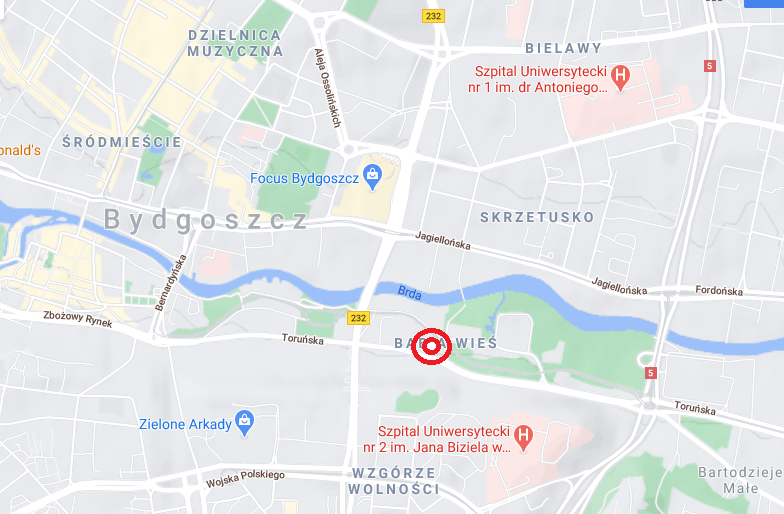 